05.09.2019г. на отделении «ОиПП» проведён классный час в группе 104тема классного часа: «Имя трагедии - Беслан».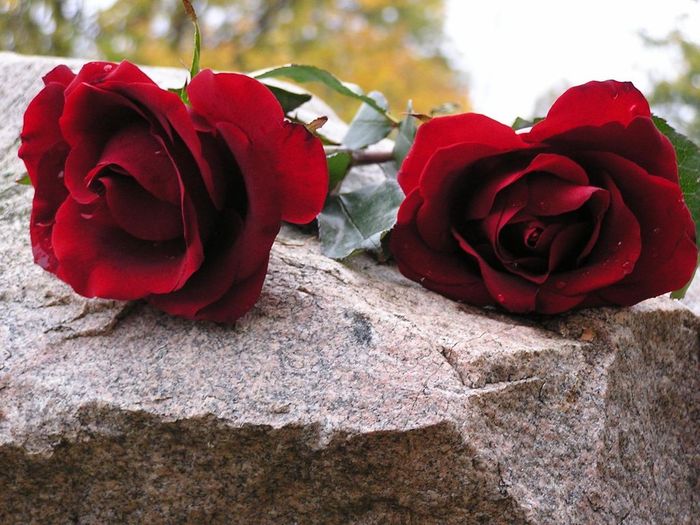 Беслан – город в России, административный центр Правобережного района Северной Осетии, получивший мировую известность в связи с террористическим актом в городской школе в 2004 году.                             1 сентября 2004 год9часов 15мин. – группа боевиков на двух автомобилях подъехала к школе №1 в городе Беслан.В школе только, что закончилась торжественная линейка, и дети с родителями заходили в здание. Боевики стали загонять людей в здание школы. Лишь некоторым сразу удаётся сбежать.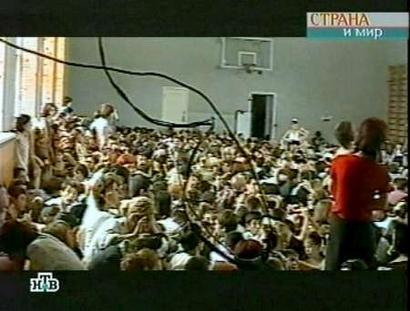 В заложники попала тысяча людей, Где среди взрослых – большинство детей.Народ бандиты в школу затолкали. Ни пить, ни есть им не давали, Жестоко мучили людей, Где среди взрослых – большинство детей.А после – взрыв, и штурм начался.Кто мог, тот сам из школы выбирался.Погибли сотни там людей.Где среди взрослых – большинство детей.А террористы в спины им стреляли, И злой усмешки не скрывали.Здесь стон стоял, и плач, и крик людей, Где среди взрослых – большинство детей.Данное мероприятие проведено   библиотекарем Л.Н. Коваленко.             